Copies de vos licences "sportives" 2018Ce document fait partie des documents à fournir pour que votre engagement soit enregistré.Pilote : Je sollicite un « T.P. » et me présenterai aux V.A. de l’épreuve avec le formulaire ASAF complété.Je possède une licence d’une ASN étrangère et j'ai son autorisation* de participer à cette épreuve (OPEN uniquement)Je possède une licence ASAF ou VAS Copilote : Je sollicite un « T.P. » et me présenterai aux V.A. de l’épreuve avec le formulaire ASAF complété.Je possède une licence d’une ASN étrangère et j'ai son autorisation* de participer à cette épreuve (OPEN uniquement)Je possède une licence ASAF ou VAS SVP, n’oubliez pas de préparer vos documents avant d’arriver à la table des vérifications administratives.Documents à présenter : 	Cartes d’identité ;				Permis de conduire, svp ouvert si ancien modèle ;Licences « Sportives » ASAF, VAS ;Licences RACB Sport en vue de l’obtention des « T.P. » désirés ;Licences et autorisation* de leur ASN, pour les étrangers dans les épreuves OPEN.Notez, ici, le numéro d’immatriculation du véhicule qui vous servira pour les reconnaissances : ……………..……* L'autorisation permanente figurant sur la licence elle-même, est suffisante.Aidez-nous à vous faire perdre moins de temps au contrôle administratif.Placez ici la copie de votre licence face « année »Inutile si la face avant ne comporte aucune donnée                  2018Placez ici la copie de votre licence face « photo »Exemple :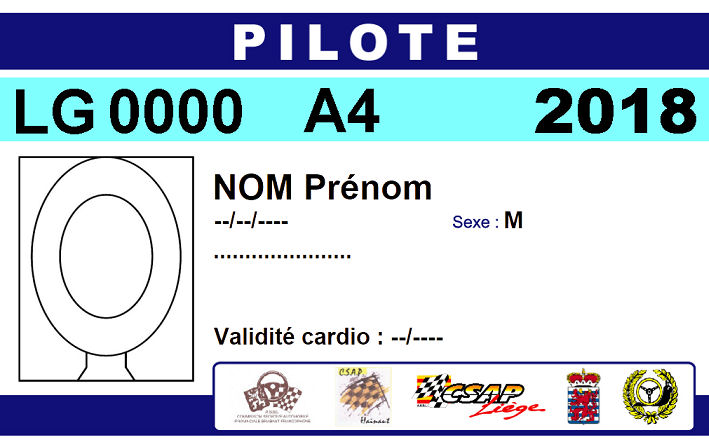 Placez ici la copie de votre licence face « année »Inutile si la face avant ne comporte aucune donnée                  2018Placez ici la copie de votre licence face « photo »Exemple :